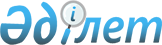 О внесении изменений в приказ Министра внутренних дел Республики Казахстан от 18 марта 2016 года № 281 "Об утверждении Правил направления сотрудников правоохранительных органов и государственной фельдъегерской службы, членов их семей, проживающих совместно с ними, пенсионеров и детей сотрудников указанных органов, погибших при исполнении служебных обязанностей, до достижения ими совершеннолетия, в республиканские ведомственные медицинские организации, дислоцированные в городах Астана и Алматы"Приказ Министра внутренних дел Республики Казахстан от 11 ноября 2019 года № 974. Зарегистрирован в Министерстве юстиции Республики Казахстан 12 ноября 2019 года № 19578
      Настоящий приказ вводится в действие с 1 января 2020 года.
      ПРИКАЗЫВАЮ:
      1. Внести в приказ Министра внутренних дел Республики Казахстан от 18 марта 2016 года № 281 "Об утверждении Правил направления сотрудников правоохранительных органов и государственной фельдъегерской службы, членов их семей, проживающих совместно с ними, пенсионеров и детей сотрудников указанных органов, погибших при исполнении служебных обязанностей, до достижения ими совершеннолетия, в республиканские ведомственные медицинские организации, дислоцированные в городах Астана и Алматы" (зарегистрирован в Реестре государственной регистрации нормативных правовых актов № 13624, опубликован 4 мая 2016 года в информационно-правовой системе "Әділет") следующие изменения:
      заголовок изложить в следующей редакции:
      "Об утверждении Правил направления сотрудников правоохранительных органов и государственной фельдъегерской службы, членов их семей, проживающих совместно с ними, пенсионеров и детей сотрудников указанных органов, погибших при исполнении служебных обязанностей, до достижения ими совершеннолетия, в медицинские организации органов внутренних дел, дислоцированные в городах Нур-Султане и Алматы";
      Правила направления сотрудников правоохранительных органов и государственной фельдъегерской службы, членов их семей, проживающих совместно с ними, пенсионеров и детей сотрудников указанных органов, погибших при исполнении служебных обязанностей, до достижения ими совершеннолетия, в республиканские ведомственные медицинские организации, дислоцированные в городах Астана и Алматы, утвержденные указанным приказом изложить в новой редакции согласно приложению к настоящему приказу.
      2. Департаменту тыла Министерства внутренних дел Республики Казахстан (К.А. Султанбаев) в установленном законодательством Республики Казахстан порядке обеспечить:
      1) государственную регистрацию настоящего приказа в Министерстве юстиции Республики Казахстан;
      2) размещение настоящего приказа на официальном интернет-ресурсе Министерства внутренних дел Республики Казахстан;
      3) в течение десяти рабочих дней после государственной регистрации настоящего приказа в Министерстве юстиции Республики Казахстан представление в Юридический департамент Министерства внутренних дел Республики Казахстан сведений об исполнении мероприятий, согласно подпунктам 1), 2) настоящего пункта.
      3. Контроль за исполнением настоящего приказа возложить на руководителя аппарата Министерства внутренних дел Республики Казахстан и Департамент тыла Министерства внутренних дел Республики Казахстан.
      4. Настоящий приказ вводится в действие с 1 января 2020 года и подлежит официальному опубликованию.
      "СОГЛАСОВАН"
Министерство здравоохранения
Республики Казахстан Правила направления сотрудников правоохранительных органов и государственной фельдъегерской службы, членов их семей, проживающих совместно с ними, пенсионеров и детей сотрудников указанных органов, погибших при исполнении служебных обязанностей, до достижения ими совершеннолетия, в медицинские организации органов внутренних дел, дислоцированные в городах Нур-Султане и Алматы Глава 1. Общие положения
      1. Настоящие Правила направления сотрудников правоохранительных органов и государственной фельдъегерской службы, членов их семей, проживающих совместно с ними, пенсионеров и детей сотрудников указанных органов, погибших при исполнении служебных обязанностей, до достижения ими совершеннолетия, в медицинские организации органов внутренних дел, дислоцированные в городах Нур-Султане и Алматы (далее - Правила) разработаны в соответствии с пунктом 13 Правил медицинского и санаторно-курортного обеспечения сотрудников и членов их семей, проживающих совместно с ними, пенсионеров правоохранительных органов, а также детей сотрудников, погибших при исполнении служебных обязанностей, до достижения ими совершеннолетия, в соответствующих государственных организациях здравоохранения, утвержденных постановлением Правительства Республики Казахстан от 18 февраля 2016 года № 78.
      2. Правила определяют порядок направления сотрудников правоохранительных органов и государственной фельдъегерской службы, членов их семей, проживающих совместно с ними, пенсионеров и детей сотрудников указанных органов, погибших при исполнении служебных обязанностей, до достижения ими совершеннолетия (далее – контингент) на госпитализацию при наличии медицинских показаний, требующих специальных методов диагностики, лечения и медицинской реабилитации, в медицинские организации органов внутренних дел, дислоцированные в городах Нур-Султане и Алматы. Глава 2. Направление контингента в медицинские организации органов внутренних дел, дислоцированные в городах Нур-Султане и Алматы
      3. Направление контингента на стационарное лечение осуществляется медицинскими организациями органов внутренних дел в следующие медицинские организации органов внутренних дел:
      1) государственное учреждение "Центральный госпиталь с поликлиникой Министерства внутренних дел Республики Казахстан", дислоцированное в городе Нур-Султан (далее – ЦГсП);
      2) стационар Акционерного общества "Санаторий Казахстан", дислоцированный в городе Алматы (далее – стационар АО "Санаторий Казахстан").
      4. Показанием для госпитализации является необходимость оказания квалифицированной и специализированной медицинской помощи, в том числе с применением высокотехнологичных медицинских услуг, с круглосуточным медицинским наблюдением.
      5. Госпитализация сотрудника правоохранительных органов в ЦГсП и стационар АО "Санаторий Казахстан" осуществляется:
      1) в плановом порядке по направлению специалистов медицинских организаций органов внутренних дел;
      2) по экстренным показаниям (включая выходные и праздничные дни) – вне зависимости от наличия направления.
      6. Для плановой госпитализации сотрудника правоохранительных органов медицинские отделы (группы) департаментов полиции городов республиканского значения и областей (далее – медицинские отделы) направляют в ЦГсП и стационар АО "Санаторий Казахстан" выписку из медицинской карты амбулаторного, стационарного больного по форме 027/у, утвержденной приказом исполняющего обязанности Министра здравоохранения Республики Казахстан от 23 ноября 2010 года № 907 "Об утверждении форм первичной медицинской документации организаций здравоохранения" (зарегистрирован в Реестре государственной регистрации нормативных правовых актов за № 6697) (далее – Приказ № 907) для рассмотрения.
      7. По результатам рассмотрения в течение пяти рабочих дней при наличии показаний на стационарное лечение ЦГсП и стационар АО "Санаторий Казахстан" в медицинские отделы направляют письмо о госпитализации пациента с установленной датой плановой госпитализации.
      8. При отказе в плановой госпитализации сотруднику правоохранительных органов ЦГсП и стационар АО "Санаторий Казахстан" уведомляет медицинские отделы с письменным обоснованием отказа.
      9. При обращении сотрудника правоохранительных органов в организации здравоохранения первичной медико-санитарной помощи (далее - ПМСП) для госпитализации на стационарное лечение и выборе сотрудником ЦГсП и стационара АО "Санаторий Казахстан", специалист организации ПМСП направляет его в медицинские организации органов внутренних дел для дальнейшей госпитализации в ЦГсП и стационар АО "Санаторий Казахстан".
      10. При госпитализации в ЦГсП и стационар АО "Санаторий Казахстан" сотрудник правоохранительных органов предоставляет:
      1) направление на госпитализацию в стационар по форме 001-3/у, утвержденной приказом Министра здравоохранения и социального развития Республики Казахстан от 29 сентября 2015 года № 761 "Об утверждении Правил оказания стационарной помощи" (зарегистрирован в Реестре государственной регистрации нормативных правовых актов за № 12204) (далее – Приказ № 761);
      2) выписку из медицинской карты амбулаторного больного по форме 027/у, утвержденной Приказом № 907;
      3) результаты клинико-диагностических (лабораторных, инструментальных и функциональных) исследований согласно клиническим протоколам диагностики и лечения.
      11. Госпитализация в ЦГсП и стационар АО "Санаторий Казахстан" членов семей сотрудников правоохранительных органов, проживающих совместно с ними, пенсионеров и детей сотрудников указанных органов, погибших при исполнении служебных обязанностей, до достижения ими совершеннолетия проводится через портал Бюро госпитализации. Порядок организации стационарной помощи осуществляется в соответствии с требованиями Приказа № 761.
      12. Пациенты с заболеваниями, требующими лечения в профильных отделениях, отсутствующих в ЦГсП и стационаре АО "Санаторий Казахстан", направляются медицинскими организациями органов внутренних дел в субъекты здравоохранения.
      13. При выписке из медицинской организации органов внутренних дел контингенту на руки выдается выписка из медицинской карты стационарного больного по форме 027/у, утвержденной Приказом № 907.
					© 2012. РГП на ПХВ «Институт законодательства и правовой информации Республики Казахстан» Министерства юстиции Республики Казахстан
				
      Министр 

Е. Тургумбаев
Приложение
к приказу Министра
внутренних дел
Республики Казахстан
от 11 ноября 2019 года № 974Утверждены
приказом Министра
внутренних дел
Республики Казахстан
от 18 марта 2016 года № 281